          CCS PFC Summary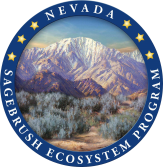 Please fill out the below table to summarize the PFC results for the project. This table will be copied into the PFC section of the Management Plan. Additionally, if you are comfortable, summarize potential management actions/changes to help with any riparian degradation. This information will be added to Section 4.1 of the Management Plan. Examples are provided below (italics). Project NamePFC ID Team NamesPFC DatesStream Reach NameMap UnitReach PotentialPFC RatingSummary of Reasons for Rating, Including Major ConcernsPotential Management Actions (To be included in Section 4.1 of the Management Plan)Lost Hope Creek (Lotic)1Meandering canyon stream, relatively flat with a small narrow floodplain. Sparse woody potential, with stabilizing plants lining the floodplain and point bars. Functional at Risk – DownwardActive headcut on reach; Lack of stabilizing plants along most of the reachInstall and maintain grade control structures to address erosion using fallen trees from PJ treatments; described in Attachment I.Installation this fall (2021) and maintenance as needed thereafter